№10(897) 			 		   	               5 марта 2020г.Официальное издание органов местного самоуправленияШапкинского сельсовета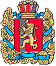 ШАПКИНСКИЙ СЕЛЬСКИЙ СОВЕТ ДЕПУТАТОВ ЕНИСЕЙСКОГО РАЙОНА	КРАСНОЯРСКОГО КРАЯ		                            РЕШЕНИЕ         04.03.2020г.		                         п. Шапкино	                                                      №7-27рОб утверждении Порядка оплаты работникам администрации Шапкинского сельсовета муниципального образования Шапкинский сельсовет, муниципальных учреждений, финансируемых из бюджета муниципального образования Шапкинский сельсовет (членам их семей), проезда и провоза багажа к месту использования отпуска и обратноВ целях урегулирования вопросов оплаты работникам органов местного самоуправления муниципального образования Шапкинский сельсовет Енисейского района Красноярского края, муниципальных учреждений, финансируемых из бюджета муниципального образования Шапкинский сельсовет Енисейского района (членам их семей), проезда к месту использования отпуска и обратно, руководствуясь ст. 325 Трудового кодекса Российской Федерации, ст. 33 Закона Российской Федерации от 19.02.1993 N 4520-1 "О государственных гарантиях и компенсациях для лиц, работающих и проживающих в районах Крайнего Севера и приравненных к ним местностях", Шапкинский сельский Совет депутатов РЕШИЛ:1. Утвердить Порядок оплаты работникам органов местного самоуправления муниципального образования Шапкинский сельсовет Енисейского района, муниципальных учреждений, финансируемых из бюджета муниципального образования Шапкинский сельсовет Енисейского района (членам их семей), проезда и провоза багажа к месту использования отпуска и обратно (прилагается).2. Контроль исполнения настоящего Решения возложить на постоянную комиссию по контрольно-правовым отношениям, финансам и бюджету. 4. Настоящее Решение вступает в силу в день, следующий за днем его официального опубликования в газете «Шапкинский вестник» и подлежит размещению на официальном сайте администрации Шапкинского сельсовета.Председатель Шапкинского                                                      Глава Шапкинского сельсоветасельского Совета депутатов                                                                                         А.В. Наконечный                                                                                  Л.И. ЗагитоваПриложение к решениюШапкинского сельского Совета депутатовОт 00.00.2020№______ПОРЯДОКОПЛАТЫ РАБОТНИКАМ ОРГАНОВ МЕСТНОГО САМОУПРАВЛЕНИЯ МУНИЦИПАЛЬНОГО ОБРАЗОВАНИЯ ШАПКИНСКИЙ СЕЛЬСОЛВЕТ ЕНИСЕЙСКОГО РАЙОНА, МУНИЦИПАЛЬНЫХ УЧРЕЖДЕНИЙ, ФИНАНСИРУЕМЫХ ИЗ БЮДЖЕТА МУНИЦИПАЛЬНОГО ОБРАЗОВАНИЯ ШАПКИНСКИЙ СЕЛЬСОВЕТ ЕНИСЕЙСКОГО РАЙОНА (ЧЛЕНАМ ИХ СЕМЕЙ), ПРОЕЗДА И ПРОВОЗА БАГАЖА К МЕСТУ ИСПОЛЬЗОВАНИЯ ОТПУСКА И ОБРАТНО1. ОБЩИЕ ПОЛОЖЕНИЯ1.1. Настоящий Порядок определяет размер, условия и порядок компенсации расходов работника (членов его семьи) на оплату проезда и провоза багажа к месту использования всех видов отпусков (за исключением учебного отпуска) и обратно.1.2. Настоящий Порядок разработан с целью реализации в учреждениях, финансируемых из бюджета муниципального образования Шапкинский сельсовет Енисейского района, расположенных на территории муниципального образования Шапкинский сельсовет Енисейского район, в органах местного самоуправления муниципального образования Шапкинский сельсовет Енисейского района единой политики в вопросе оплаты проезда и провоза багажа работникам и членам их семей к месту использования отпуска и обратно.1.3. В настоящем Порядке используются следующие понятия и сокращения:"Кодекс" - Трудовой кодекс Российской Федерации;"учреждение" - органы местного самоуправления муниципального образования Шапкинский сельсовет Енисейского района, муниципальные учреждения, полностью или частично финансируемые из бюджета муниципального образования Шапкинский сельсовет Енисейского района, расположенные на территории муниципального образования Шапкинский сельсовет Енисейского района;"работник" - физическое лицо, заключившее трудовой договор с учреждением, лицо, замещающее муниципальную должность на постоянной основе;"члены семьи работника" - проживающие на территории муниципального образования Шапкинский сельсовет Енисейского района:а) неработающий (ая) супруг (супруга) (по любым основаниям, за исключением супругов, осуществляющих хозяйственную деятельность в качестве индивидуальных предпринимателей, зарегистрированных в установленном законом порядке);б) неработающие дети (в т.ч. пасынки и падчерицы (дети супруга (супруги) от предыдущего брака), а также находящиеся под опекой (попечительством), независимо от того, проживают дети вместе с работником или раздельно):- несовершеннолетние дети (в том числе дети, не достигшие возраста 2 лет);- не состоящие в зарегистрированном браке и достигшие совершеннолетия дети, являющиеся инвалидами с детства;- дети в возрасте от 18 лет до 23 лет включительно - студенты дневных отделений образовательных организаций высшего и среднего профессионального образования, учащиеся общеобразовательных учреждений;- дети в возрасте до 19 лет, окончившие общеобразовательное учреждение и зачисленные в этом же календарном году на дневные отделения образовательных организаций высшего и среднего профессионального образования;"оплата проезда" - право работника и членов его семьи на оплачиваемый один раз в два года за счет средств учреждения проезд с территории муниципального образования Шапкинского сельсовета Енисейского района к месту использования отпуска на территории Российской Федерации и обратно, а также на оплату стоимости провоза багажа;"стаж работы" - период работы в учреждении, дающий право на оплату проезда. Стаж работы исчисляется годами и в соответствии с Кодексом определяется календарными датами начала и окончания соответствующего периода. Сроки, исчисляемые годами, истекают в соответствующее число последнего года срока, т.е. началом следующего периода работы, дающего право на оплату проезда, считается следующий день после дня окончания предыдущего периода работы;"ортодромия" - маршрут полета воздушного судна;"транспортная организация" - организация, осуществляющая деятельность по перевозке железнодорожным, воздушным, морским, внутренним водным, автомобильным транспортом пассажиров, или ее уполномоченный агент; пункты продажи билетов (в случае отсутствия на территории муниципального образования представительств организаций, осуществляющих деятельность по перевозке указанными видами транспорта пассажиров, их уполномоченных агентов);"паром" - судно, предназначенное для регулярной перевозки сухопутных транспортных средств, грузов и пассажиров между береговыми пунктами;"место отдыха" - населенный пункт, в котором работник (член его семьи) в период отпуска находился свыше суток (за исключением случаев задержки или отмены рейса при предоставлении подтверждающих документов, выданных транспортной организацией);"место использования отпуска" - место отдыха, которое выбрал работник (член его семьи) в качестве места проведения отпуска, до которого работнику возмещаются расходы по его (их) проезду, но не выше фактически понесенных затрат.1.4. Работники имеют право на оплачиваемый один раз в два года за счет средств учреждений проезд к месту использования отпуска в пределах территории Российской Федерации и обратно любым видом транспорта, в том числе личным транспортом или арендованным транспортом (за исключением легкового такси), а также на оплату стоимости провоза багажа до .Учреждения также оплачивают стоимость проезда и провоза багажа членам семей своих работников, независимо от времени использования ими отпуска.1.5. Оплата проезда предоставляется работнику только по основному месту работы.1.6. Все выплаты, предусмотренные настоящим Порядком, являются целевыми и не суммируются в случае, если работник своевременно не воспользовался своим правом на оплату проезда, а также правом на оплату проезда членам своей семьи.1.7. Право на оплату проезда возникает у работника по истечении первых шести месяцев его непрерывной работы в учреждении с даты начала работы (т.е. по истечении 6 месяцев и 1 дня).Работники, которые отработали в учреждении 6 месяцев и 1 день, могут использовать право на оплату проезда в период с момента (даты) возникновения права на оплату проезда (т.е. по истечении 6 месяцев непрерывной работы и 1 дня) до даты окончания периода работы, дающего право на оплату проезда.В последующем, начиная с третьего (за третий, четвертый годы работы в учреждении), пятого (за пятый, шестой годы работы в учреждении) года работы и т.д., право на оплату проезда работником может быть использовано в период со следующего дня после даты окончания предыдущего периода работы, дающего право на оплату проезда, и в течение двух календарных лет.1.8. Оплата проезда работнику на каждого члена его семьи предоставляется независимо от времени фактического использования отпуска самим работником и членами его семьи. При этом периодичность предоставления оплаты проезда членам семьи работника определяется стажем его работы, исчисляемым в соответствии с настоящим Порядком.1.9. Учреждение также оплачивает стоимость проезда члена семьи работника в случае, если дата убытия к месту отдыха находится в пределах одного периода, дающего право на оплату проезда, а дата возвращения на территорию муниципального образования Шапкинский сельсовет - в пределах иного (следующего) периода, дающего право на оплату проезда.1.10. Для подтверждения права членов семьи работника на оплату проезда в отпуск предоставляются следующие документы:а) для категории "неработающий супруг (супруга)" - свидетельство о браке; трудовая книжка супруга (супруги), за исключением лиц, не имеющих трудового стажа; паспорт (свидетельство, справка), подтверждающие факт регистрации по месту жительства (по месту пребывания) на территории муниципального образования Шапкинский сельсовет Енисейского района, справка об отсутствии в Едином государственном реестре индивидуальных предпринимателей сведений об индивидуальном предпринимателе или выписка из Единого государственного реестра индивидуальных предпринимателей, содержащая сведения о прекращении физическим лицом деятельности в качестве индивидуального предпринимателя;б) для категории "неработающие дети" - свидетельство о рождении ребенка, паспорт (в отношении детей в возрасте 14 лет и старше, а также для лиц, являющихся инвалидами с детства); документ, подтверждающий опекунство или попечительство; справка образовательного учреждения, подтверждающая факт обучения (для учащихся общеобразовательных учреждений, студентов образовательных организаций высшего и среднего профессионального образования, воспитанников дошкольных учреждений); трудовая книжка (кроме лиц, не имеющих трудового стажа); свидетельство (справка), подтверждающие факт регистрации по месту жительства (по месту пребывания) на территории муниципального образования Шапкинский сельсовет Енисейского района (за исключением случаев, если данный факт подтвержден паспортом), справка, подтверждающая факт установления инвалидности (для лиц, являющихся инвалидами с детства), свидетельство о браке супругов (для пасынков, падчериц), справка о зачислении на дневное отделение образовательной организации высшего или среднего профессионального образования (для детей в возрасте до 19 лет, окончивших общеобразовательное учреждение и зачисленных в этом же календарном году на дневные отделения образовательных организаций высшего и среднего профессионального образования, расположенные на территории муниципального образования Шапкинский сельсовет Енисейского района).В случае непосещения ребенком дошкольного учреждения работник указывает данное обстоятельство в заявлении, указанном в абзаце пятом настоящего пункта.Работник предоставляет указанные в настоящем пункте документы в бухгалтерию учреждения вместе с заявлением о предоставлении аванса на оплату проезда, предусмотренным пунктом 2.1 настоящего Порядка, либо с заявлением о возмещении расходов по проезду, предусмотренным пунктом 2.4 настоящего Порядка. Запрещается требовать у работника иные документы, кроме указанных в настоящем Порядке.Копии указанных в настоящем пункте документов заверяются в бухгалтерии учреждения на основании подлинников этих документов, предоставляемых работником, либо предоставляемые работником копии документов должны быть заверены нотариально.1.11. Стаж работы для оплаты проезда сохраняется за работником (членами его семьи) в случае расторжения трудового договора по любым основаниям и трудоустройства в другое учреждение, финансируемое из бюджета муниципального образования Шапкинский сельсовет Енисейского района, в течение трех месяцев (за исключением расторжения трудового договора по инициативе работодателя за совершение виновных действий работника, установленных действующим трудовым законодательством). При этом оплата проезда по новому месту работы осуществляется на основании справки, выданной работнику с предыдущего места работы, подтверждающей наличие у работника стажа, дающего право для оплаты проезда, и неиспользование этого права.1.12. Стаж работы для оплаты проезда сохраняется за работником (членами его семьи) в случае, если дата начала отпуска находится в пределах двухлетнего периода, дающего право на оплату проезда, а дата окончания отпуска выходит за пределы соответствующего двухлетнего периода.Отсчет стажа работы для следующего права на оплату проезда определяется со следующего дня после даты окончания двухлетнего периода, давшего право на оплату проезда. 1.13. Стаж работы для оплаты проезда сохраняется за работником (членами его семьи) в случае, когда отпуск для проезда к месту использования которого работник использует стаж работы для оплаты проезда, предоставляется в пределах соответствующего двухлетнего периода, но по основаниям, предусмотренным пунктом 1 статьи 124 Кодекса, отпуск продлевается до прекращения оснований, дающих право для продления отпуска (случаи временной нетрудоспособности работника; исполнения работником во время ежегодного оплачиваемого отпуска государственных обязанностей, если для этого трудовым законодательством предусмотрено освобождение от работы; другие случаи, предусмотренные трудовым законодательством, локальными нормативными актами). При этом дата начала отпуска теперь находится за пределами двухлетнего периода, дающего право на оплату проезда. Предоставление оплачиваемого проезда за пределами двухлетнего периода осуществляется на основании документов, подтверждающих наличие оснований, предусмотренных пунктом 1 статьи 124 Кодекса.Отсчет стажа работы для следующего права на оплату проезда определяется со следующего дня после даты окончания двухлетнего периода, давшего право на оплату проезда.1.14. Стаж работы для оплаты проезда сохраняется за работником (членами его семьи) в случае перенесения отпуска по основаниям, предусмотренным пунктами 1, 2 статьи 124 Кодекса, т.е. в случаях временной нетрудоспособности работника, исполнения работником во время ежегодного оплачиваемого отпуска государственных обязанностей, если для этого трудовым законодательством предусмотрено освобождение от работы, несвоевременной выплаты заработной платы работнику за время отпуска или несвоевременного предупреждения о времени начала отпуска. При этом дата начала отпуска теперь находится за пределами двухлетнего периода, дающего право на оплату проезда.Отсчет стажа работы для следующего права на оплату проезда определяется со следующего дня после даты окончания двухлетнего периода, давшего право на оплату проезда.1.15. Стаж работы для оплаты проезда сохраняется за работником (членами его семьи) в случае, когда отпуск без сохранения заработной платы для проезда к месту использования которого работник использует стаж работы для оплаты проезда, предоставляется в пределах соответствующего двухлетнего периода, но по причине временной нетрудоспособности работника продлевается по его желанию до окончания временной нетрудоспособности. При этом дата начала и (или) окончания отпуска без сохранения заработной платы теперь находится за пределами двухлетнего периода, дающего право на оплату проезда. Предоставление оплачиваемого проезда за пределами двухлетнего периода осуществляется на основании документов, подтверждающих временную нетрудоспособность работника.Отсчет стажа работы для следующего права на оплату проезда определяется со следующего дня после даты окончания двухлетнего периода, давшего право на оплату проезда.1.16. В стаж работы, дающий право на оплату проезда, включаются периоды нахождения работника в отпуске без сохранения заработной платы, без ограничения продолжительности таких отпусков, в отпуске по беременности и родам, отпуске по уходу за ребенком до достижения им возраста трех лет, учебном отпуске, а также в других случаях, когда работник фактически не работает, но за ним, в соответствии с требованиями действующего законодательства, сохраняется место работы (должность).1.17. На основании правового акта администрации Шапкинского сельсовета Енисейского района, издаваемого главой Шапкинского сельсовета Енисейского района, допускается сохранение стажа работы для оплаты проезда работникам учреждений, заключившим с ними трудовые договоры в связи с переводом из организаций в случае реорганизации этих организаций либо в случае изменения по решениям органов местного самоуправления муниципального образования Шапкинский сельсовет Енисейского района сети муниципальных учреждений и предприятий.2. ПОРЯДОК ОПЛАТЫ ПРОЕЗДА2.1. Оплата проезда производится по возвращении работника (членов его семьи) из отпуска исходя из стоимости билетов в порядке, предусмотренном пунктами 2.4 - 2.16 настоящего Порядка, либо перед отъездом работника (членов его семьи) в отпуск путем авансирования исходя из стоимости билетов по одному из следующих вариантов:а) при наличном расчете (полный тариф) работнику учреждения и членам его семьи сумма аванса устанавливается постановлением администрации Шапкинского сельсовета Енисейского района;б) в случае, если работник (члены его семьи) приобретает проездные документы по льготному тарифу либо по безналичному расчету, установленному для работников учреждений по соглашению между администрацией Шапкинского сельсовета  Енисейского района и перевозчиками, до определенного пункта, а далее до места использования отпуска работник (члены его семьи) будет оплачивать проезд по обычному тарифу, работнику выдается аванс в размере разницы между стоимостью приобретенных проездных документов по обычному тарифу и суммой аванса, получаемого в соответствии с подпунктом "а" настоящего пункта;в) при предъявлении работником заранее приобретенных проездных документов авансирование производится по их фактической стоимости;В случае если право на оплату проезда возникает в период нахождения работника (члена его семьи) в отпуске, авансирование производится в соответствии с настоящим пунктом, а оплата проезда в соответствии с настоящим Порядком, независимо от даты выезда работника (члена его семьи) к месту использования отпуска.Авансирование оплаты проезда производится бухгалтерией учреждения по получении письменного заявления работника не ранее чем за 2 месяца до начала отпуска работника (отъезда члена его семьи).Авансирование оплаты проезда работнику (членам его семьи) производится в случае согласия работника, выраженного в его письменном заявлении о возврате им после использования отпуска аванса, использованного не по назначению (неподтвержденной части аванса), в течение 1 месяца после выхода на работу по окончании отпуска или возвращения из отпуска члена семьи работника.В случае невозврата аванса (его части) работником в оговоренные в заявлении сроки, производится взыскание задолженности работника в судебном порядке в соответствии с Кодексом.Авансирование оплаты проезда для категории "дети в возрасте до 19 лет, окончившие общеобразовательное учреждение и зачисленные в этом же календарном году на дневные отделения образовательных организаций высшего и среднего профессионального образования, расположенные на территории муниципального образования Шапкинский сельсовет Енисейского района не производится.Авансирование оплаты проезда для категории "дети в возрасте от 18 лет до 23 лет включительно - студенты дневных отделений образовательных организаций высшего и среднего профессионального образования, учащиеся общеобразовательных учреждений, расположенных на территории муниципального образования Шапкинский сельсовета Енисейского района, которые осваивают соответствующую образовательную программу на последнем учебном году обучения, не производится.2.2. В случае если член семьи работника при следовании к месту использования отпуска относился к категории, указанной в абзацах шестом - одиннадцатом пункта 1.3 настоящего Порядка, а на момент возвращения из отпуска на территорию муниципального образования Шапкинский сельсовет Енисейского района такой член семьи не соответствует ни одной из категорий, указанных в абзацах шестом - одиннадцатом пункта 1.3 настоящего Порядка, то оплата проезда такому члену семьи работника осуществляется только к месту использования отпуска (приложение к Порядку, пример 8).2.3. Если работнику предоставляется отпуск с последующим увольнением и у него не использовано право на оплату проезда, оплата проезда работнику (членам его семьи) производится по фактическим расходам в порядке, предусмотренном пунктами 2.4 - 2.16 настоящего Порядка, при предоставлении учреждению работником документов, указанных в пункте 2.4 настоящего Порядка. Авансирование проезда для указанной категории работников (членам его семьи) учреждением не производится.Предоставление или направление (по почте) предусмотренных настоящим Порядком документов производится работником не позднее семи календарных дней после даты увольнения. В противном случае оплата проезда не производится.Указанной в настоящем пункте категории работников оплата проезда от места использования отпуска на территорию муниципального образования Шапкинский сельсовет Енисейского района оплачивается учреждением только в том случае, если дата приезда на территорию муниципального образования Шапкинский сельсовет Енисейского района находится в пределах очередного отпуска работника (по дату увольнения работника включительно).2.4. Основанием для возмещения расходов по проезду работника и (или) членов его семьи к месту использования отпуска и обратно являются:- заявление работника на имя руководителя соответствующей бухгалтерской службы о возмещении расходов по проезду работника и (или) конкретного члена его семьи с указанием даты начала отпуска, места его использования;- проездные документы, а также иные документы, предусмотренные настоящим Порядком.При утрате проездных документов:- заявление работника на имя руководителя учреждения о возмещении расходов по проезду работника и (или) конкретного члена его семьи с указанием даты начала отпуска, места его использования, факта утраты проездных билетов;- документы, предусмотренные пунктом 2.5 настоящего Порядка.Проездные документы, оформленные в виде электронных пассажирских билетов, должны соответствовать требованиям, установленным Приказами Минтранса РФ от 08.11.2006 N 134 "Об установлении формы электронного пассажирского билета и багажной квитанции в гражданской авиации", от 21.08.2012 N 322 "Об установлении форм электронных проездных документов (билетов) на железнодорожном транспорте".В случае приобретения электронного пассажирского билета в качестве подтверждающих документов работником должны быть представлены:- маршрут/квитанция электронного пассажирского билета и багажной квитанции (для электронного проездного билета воздушной пассажирской перевозки);- посадочный талон с указанием реквизитов, позволяющих идентифицировать проезд работника (в частности, фамилия пассажира, маршрут, дата полета) (для электронного проездного билета воздушной пассажирской перевозки);- электронный проездной документ (билет) на железнодорожном транспорте;- посадочный талон, оформленный на бланке установленного образца (на бланке проездного документа), позволяющий идентифицировать проезд работника (для электронного проездного документа (билета) на железнодорожном транспорте).Если в представленном работником проездном документе стоимость перевозки указана в иностранной валюте, фактические затраты по проезду в рублях определяются по официальному курсу соответствующей валюты к рублю Российской Федерации, установленному Центральным банком Российской Федерации на день платежа (приобретения билета).В случае предоставления работником проездных документов, приобретенных за пределами Российской Федерации на иностранном языке, к таким документам работник обязан приобщить перевод проездных документов на русский язык, удостоверенный нотариально. Затраты работника на перевод проездных документов на русский язык компенсации не подлежат.При следовании работника (членов его семьи) к месту использования отпуска и обратно личным транспортом или арендованным транспортом работник указывает в заявлении, предусмотренном настоящим пунктом, начальный и конечный пункты маршрута следования личным транспортом или арендованным транспортом.2.5. В случае частичного либо полного не предоставления проездных билетов, но при наличии отпускного листа с соответствующими отметками государственных или муниципальных органов, учреждений, предприятий либо управляющих компаний, товариществ собственников жилья, жилищных кооперативов (далее по тексту - отпускной лист с отметками) в месте проведения отпуска или других документов, подтверждающих проведение отпуска в другой местности (санаторной карты, свидетельства о регистрации по месту пребывания и т.д.), или информации, содержащейся в архивной справке, подтверждающей факт проезда, оплата проезда производится на основании архивной справки, которая должна содержать: данные о дате, тарифе, направлении вылета, проезда (маршрута) конкретного физического лица, а в случае не предоставления отпускного листа или других документов, подтверждающих проведение отпуска в другой местности, архивная справка также должна содержать данные, подтверждающие факт проезда. При частичном либо полном непредставлении проездных билетов, подтверждающих проезд неработающих детей к месту использования отпуска и обратно, работник дополнительно к документам, указанным в настоящем абзаце, предоставляет справку с места работы супруга (супруги), подтверждающую факт отсутствия оплаты проезда к месту использования отпуска и обратно указанных в настоящем абзаце неработающих детей (неработающего ребенка) в период, в отношении которого работник заявляет об оплате их (его) проезда (с даты выезда с территории муниципального образования Шапкинский сельсовет Енисейского района неработающего ребенка по дату прибытия на территорию муниципального образования Шапкинский сельсовет Енисейского района включительно).При отсутствии архивной справки, подтверждающей проезд любым видом транспорта, за исключением воздушного транспорта, и представлении справки транспортной организации о тарифе, оплата производится по наименьшей стоимости проезда в плацкартном вагоне поезда на основании справки транспортной организации о тарифе (кратчайшим путем при следовании железнодорожным транспортом), по стоимости проезда автобусами междугороднего сообщения (кратчайшим путем при следовании автобусом междугороднего сообщения), определяемым исходя из имеющихся транспортных путей.В случае утраты проездных билетов обязанность представления архивной справки лежит на работнике. Стоимость представленной работником архивной справки не подлежит оплате учреждением.В случае частичного не предоставления проездных билетов и при отсутствии отпускного листа с отметками в месте проведения отпуска, или других документов, подтверждающих проведение отпуска в другой местности (санаторной карты, свидетельства о регистрации по месту пребывания и т.д.), а также отсутствии в архивной справке информации, подтверждающей факт проезда, неподтвержденная часть аванса возвращается работником в порядке, определенном пунктом 2.1 настоящего Порядка. При невнесении работником неподтвержденной части аванса в указанные в пункте 2.1 настоящего Порядка сроки и невозможности удержания из заработной платы, сумма неподтвержденного аванса взыскивается в судебном порядке. При этом право оплаты проезда считается использованным.В случае полного не предоставления проездных билетов и при отсутствии отпускного листа с отметками в месте проведения отпуска или других документов, подтверждающих проведение отпуска в другой местности (санаторной карты, свидетельства о регистрации по месту пребывания и т.д.), а также отсутствии в архивной справке информации, подтверждающей факт проезда, выданный аванс возвращается работником в порядке, определенном в пункте 2.1 настоящего Порядка. При невнесении работником аванса в указанные в пункте 2.1 настоящего Порядка сроки и невозможности удержания из заработной платы, сумма аванса взыскивается в судебном порядке. При этом право оплаты проезда считается неиспользованным.2.6. Если работник (член его семьи) проводит время своего отпуска в нескольких местах отдыха, то ему возмещаются фактически понесенные расходы по проезду до избранного им места (по пути следования, за исключением пути следования к промежуточным, которые являются повторяющимися, возвратными, местам отдыха), а также расходы по обратному проезду от того же места кратчайшим путем, но не выше фактически понесенных затрат.В случае отсутствия прямого маршрута от избранного работником (членом семьи работника) места отдыха до места работы работника оплата обратного проезда производится от избранного места отдыха до ближайшего пункта, из которого имеется маршрут до места работы, и от этого пункта до места работы.2.7. Оплата стоимости проезда работника (членов его семьи) личным транспортом или арендованным транспортом к месту использования отпуска и обратно производится по кратчайшему пути следования.Кратчайший путь следования (протяженность маршрута) определяется в течение 5 (пяти) рабочих дней со дня получения соответствующего запроса бухгалтерией администрации Шапкинского сельсовета Енисейского района, в соответствии с данными, опубликованными в Атласе автомобильных дорог, составленном и подготовленном ФГУП ПКО "Картография" Федеральной службы геодезии и картографии России.Оплата стоимости проезда членов семьи работника личным транспортом или арендованным транспортом производится только в случае совместного следования члена семьи работника и самого работника.При следовании к месту использования отпуска и (или) обратно на личном транспорте или арендованном транспорте работнику (членам его семьи) возмещаются расходы на приобретение топлива. Указанные расходы возмещаются при наличии отпускного листа с отметками в начальном и конечном пунктах проведения отпуска (в том числе и о членах семьи работника в случае их совместного следования), кассовых (товарных) чеков на приобретение топлива, копии свидетельства о регистрации транспортного средства, а также (в случае, если собственником транспортного средства является не работник (член семьи), а другое лицо) копий документов, подтверждающих право пользования транспортным средством (договор безвозмездного пользования транспортным средством либо доверенность на управление транспортным средством, договор аренды транспортного средства, договор проката транспортного средства).При предоставлении работником кассовых (товарных) чеков, подтверждающих приобретение топлива с разной стоимостью  топлива, возмещению подлежат кассовые (товарные) чеки с датами, совпадающими с датами следования к месту отпуска и обратно личным транспортом или арендованным транспортом, начиная от меньшей к большей стоимости  топлива до полного возмещения расходов на приобретение топлива по кратчайшему пути следования, но не выше фактически понесенных затрат.Количество оплачиваемого топлива определяется бухгалтерией Шапкинского сельсовета Енисейского района, исходя из протяженности маршрута по кратчайшему пути следования, определенному в соответствии с пунктом 2.6 настоящего Порядка, и норм расхода топлива, в соответствии с мощностью двигателя внутреннего сгорания (далее - ДВС) транспортного средства (согласно свидетельству о регистрации транспортного средства):Расчет количества топлива, подлежащего оплате, производится по формуле:Vs = (Vл /  x Sкм),где:Vs - количество оплачиваемого топлива, литров (исходя из протяженности маршрута и норм расхода топлива, в соответствии с мощностью ДВС транспортного средства);Vл - значение нормы расхода топлива на  пути, литров (в зависимости от диапазона мощности ДВС, л.с.);Sкм - протяженность маршрута по кратчайшему пути следования, км.2.8. Расходы на проезд к месту использования отпуска и обратно воздушным транспортом возмещаются работнику (членам его семьи) по стоимости проездных билетов экономического класса.2.9. Расходы на проезд к месту использования отпуска и обратно судами морских транспортных линий и судами внутреннего водного транспорта (речного) возмещаются работнику (членам его семьи) по фактической стоимости проездных билетов, но не более стоимости проезда: на судах морских транспортных линий - в каютах 2 категории, на внутреннем водном (речном) транспорте - на местах I категории.2.10. Расходы на проезд к месту использования отпуска и обратно железнодорожным транспортом возмещаются работнику (членам его семьи) по фактической стоимости проездных билетов любой категории вагонов, кроме категории "СВ", а также иной высшей категории (класса). Стоимость проезда в вагонах категории "СВ", иной высшей категории (класса) возмещается в размере, не превышающем стоимость проездных билетов в мягком купейном вагоне.2.11. Расходы на проезд к месту использования отпуска и обратно автобусами междугороднего сообщения (за исключением легкового такси), а также расходы на проезд автобусом (за исключением легкового такси) к месту отправления других видов транспорта (аэропорт, ж/д вокзал и др.) возмещаются работнику (членам его семьи) по стоимости предоставленных проездных билетов.2.12. При следовании за пределы Российской Федерации воздушным транспортом, в том числе чартерным рейсом, работником представляется справка от транспортной организации, осуществлявшей перевозку, о стоимости перевозки (в случае, если стоимость перевозки не указана в проездных документах), или справка о стоимости перевозки от туристической компании, выдавшей путевку.Возмещению подлежит часть стоимости воздушной перевозки, указанной в перевозочном документе, соответствующая процентному отношению ортодромии по Российской Федерации к общей ортодромии (маршрут, включающий в себя полет над территорией Российской Федерации и за пределами территории Российской Федерации).Значения ортодромических расстояний от международных аэропортов Российской Федерации до зарубежных аэропортов, а также процентное отношение ортодромии по Российской Федерации к общей ортодромии определяются бухгалтерией Шапкинского сельсовета Енисейского района, на основании предоставленной работником справки транспортной организации о стоимости перевозки по территории Российской Федерации, включенной в стоимость проездного (перевозочного) документа (билета).При оплате обратных проездных документов, приобретенных у иностранных перевозчиков, в которых не указаны фамилия, имя, отчество пассажира, работник представляет проездной билет, приобретенный на территории Российской Федерации с указанием личных данных пассажира, подтверждающий выезд в место назначения на территории иностранного государства, указанное в обратном проездном билете, либо отпускной лист с отметкой в месте проведения отпуска, либо копию заграничного паспорта работника (члена его семьи) с отметками паспортного контроля о датах выезда с территории Российской Федерации и въезде на территорию иностранного государства - места проведения работником отпуска и, соответственно, датах выезда с территории иностранного государства и въезда на территорию Российской Федерации, либо другие документы, подтверждающие факт нахождения на территории иностранного государства. Оплата проезда обратно (за исключением воздушного транспорта) из отпуска при этом производится по справке о тарифе от ближайшего к границе с сопредельным государством населенного пункта (станции) Российской Федерации, но не выше фактических затрат. Оплата проезда обратно воздушным транспортом из отпуска при этом производится в соответствии с абзацами вторым - третьим настоящего пункта.2.13. Учреждение оплачивает работнику (членам его семьи) стоимость провоза багажа весом до  сверх установленной перевозчиком нормы бесплатного провоза по каждому виду (независимо от количества перевозчиков) используемого работником (членами его семьи) транспорта для проезда как к месту использования отпуска, так и обратно, на основании предоставленных багажных квитанций.В оплату стоимости провоза багажа весом до  сверх установленной перевозчиком нормы бесплатного провоза включается стоимость провоза животных и птиц. Оплата стоимости провоза животных и птиц осуществляется учреждением на основании представленной багажной квитанции или соответствующего проездного билета.В случае применения перевозчиком, услугами которого воспользовался работник (члены его семьи), норм провоза бесплатного и сверхнормативного багажа исходя из количества, веса и размера багажных мест (то есть исходя не только из веса багажа), учреждение оплачивает работнику (членам его семьи):- если стоимость провоза одного места багажа составляет более 30 процентов от размера расходов, понесенных работником (членами его семьи) на оплату проезда по соответствующему маршруту следования, - стоимость провоза только одного места багажа к месту использования отпуска и обратно по фактическим расходам;- если стоимость провоза одного места багажа составляет не более 30 процентов от размера расходов, понесенных работником (членами его семьи) на оплату проезда по соответствующему маршруту следования, - стоимость провоза всего багажа (всех мест багажа) к месту использования отпуска и обратно по фактическим расходам в размере не более 30 процентов от размера расходов, понесенных работником (членами его семьи) на оплату проезда по соответствующему маршруту следования.2.14. Учреждение оплачивает работнику (членам его семьи) следующие расходы:- все обязательные сборы, взимаемые транспортными организациями при приобретении билетов (комиссионный сбор, сбор за продажу, сервисный сбор, сбор за бронирование, сбор агентства, топливный сбор, сбор на обработку платежа, багажный сбор и другие обязательные сборы);- стоимость справки транспортной организации о стоимости перевозки по территории Российской Федерации;- стоимость перевозки пассажиров и личного транспорта или арендованного транспорта при следовании работником (членом его семьи) к месту отдыха и обратно с использованием парома;- стоимость справки о тарифах на перевозки. При этом тарифная справка должна быть выдана на дату выезда из избранного работником места отдыха.Услуги за выбор места на борту воздушного судна работнику (членам его семьи) не оплачиваются.2.15. Оплата проезда, а также провоза багажа работнику (членам его семьи) производится бухгалтерией учреждения в течение одного месяца после предоставления работником документов, предусмотренных пунктами 2.4, 2.5 настоящего Порядка.2.16. Работник обязан предоставить проездные документы (подтверждающие факт проезда к месту использования отпуска и обратно) или поставить в известность бухгалтерию учреждения об их отсутствии в течение 3 рабочих дней после выхода из отпуска либо возвращения из отпуска членов его семьи для отчета по оплате проезда.2.17. При проезде к месту использования отпуска и обратно несколькими видами транспорта работнику (членам его семьи) возмещается общая сумма расходов в соответствии с пунктами 2.4 - 2.16 настоящего Порядка.2.18. В случае если работник имеет право на оплату проезда и присоединяет учебный отпуск (право на оплату проезда в который он не имеет) к началу своего ежегодного оплачиваемого отпуска либо его окончанию, оплата проезда производится независимо от того, что фактический выезд (при присоединении учебного отпуска к началу ежегодного оплачиваемого отпуска) или возврат работника к месту работы (при присоединении учебного отпуска к окончанию ежегодного оплачиваемого отпуска) происходит не в период нахождения работника в ежегодном оплачиваемом отпуске.Авансирование оплаты проезда работника к месту использования отпуска и обратно производится в соответствии с пунктом 2.1 настоящего Порядка до отбытия работника в отпуск.2.19. Вопросы, не урегулированные настоящим Порядком, могут разрешаться отдельным решением Шапкинского сельского Совета депутатов Енисейского района.Отпечатано в администрации Шапкинского сельсовета на персональном компьютере по адресу: Россия, Красноярский край, Енисейский район, п. Шапкино, ул. Центральная, 26, тел. 70-285 Распространяется бесплатно. Тираж 10 экз.Диапазон мощности ДВС, л.с.Значение нормы расхода топлива на  пути, лсвыше 0 до 100 включительно8,3свыше 100 до 150 включительно9,2свыше 150 до 200 включительно10,3свыше 200 до 250 включительно11,6свыше 250 и выше13,9